Publicado en Badalona el 01/07/2019 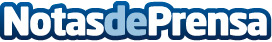 In Love with Karen se une a la campaña "El regalo más bonito del mundo" impulsada por JuegaterapiaUna vez más, la protagonista del canal In love with Karen ha colaborado con Juegaterapia, en esta ocasión para hacer entrega de 40 baby pelones a niños y niñas de la planta de oncología pediátrica del hospital barcelonés Vall d’Hebrón. Los muñecos fueron donados por los seguidores de Karen y de otros jóvenes youtubers de referencia en un reciente encuentro que tuvo lugar en una de las tiendas que la cadena Juguettos tiene en BarcelonaDatos de contacto:Laura HerreroComunicación SmartSalus609127490Nota de prensa publicada en: https://www.notasdeprensa.es/in-love-with-karen-se-une-a-la-campana-el Categorias: Medicina Sociedad Cataluña Infantil Solidaridad y cooperación Ocio para niños http://www.notasdeprensa.es